Upozornění – registrační formuláře pro označení práce v kategorii Film/Animace zasílejte pouze elektronicky na e-mail: children@lidice-memorial.cz 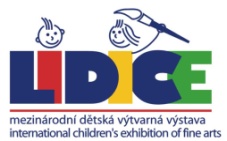 52. MEZINÁRODNÍ DĚTSKÁ VÝTVARNÁ VÝSTAVA LIDICE 2024 REGISTRAČNÍ FORMULář – film / animace52. MEZINÁRODNÍ DĚTSKÁ VÝTVARNÁ VÝSTAVA LIDICE 2024 REGISTRAČNÍ FORMULář – film / animace52. MEZINÁRODNÍ DĚTSKÁ VÝTVARNÁ VÝSTAVA LIDICE 2024 REGISTRAČNÍ FORMULář – film / animace52. MEZINÁRODNÍ DĚTSKÁ VÝTVARNÁ VÝSTAVA LIDICE 2024 REGISTRAČNÍ FORMULář – film / animace52. MEZINÁRODNÍ DĚTSKÁ VÝTVARNÁ VÝSTAVA LIDICE 2024 REGISTRAČNÍ FORMULář – film / animace52. MEZINÁRODNÍ DĚTSKÁ VÝTVARNÁ VÝSTAVA LIDICE 2024 REGISTRAČNÍ FORMULář – film / animaceJméno:Věk:Rok narození:Příjmení:ChlapecDívkaNázev filmu:KategorieKategoriea) film-dokument animacea) film-dokument animaceOdkaz na uložení filmu - YoutubeŠkola:Adresa školy:Město:Země:Země:E-mail školy:Web školy:Telefon:Web školy:Telefon:Pedagog:E-mail pedagoga:E-mail pedagoga: